V3 – Extraktion von ErdnussölMaterialien: 		Mörser mit Pistill, Erdnüsse, 50 mL BecherglasChemikalien:		AcetonDurchführung: 			Eine Handvoll Erdnüsse werden mit dem gleichen Volumen Aceton mit einem Mörser zerrieben. Das freiwerdende Öl wird abgegossen und mit dem noch enthaltenen Aceton in den Abzug gestellt bis es nach wenigen Minuten verdampft ist.Beobachtung:			Nach dem Zerreiben entsteht ein Brei. Nach dem Abschöpfen des Acetons sind zwei Phasen im Becherglas zu erkennen.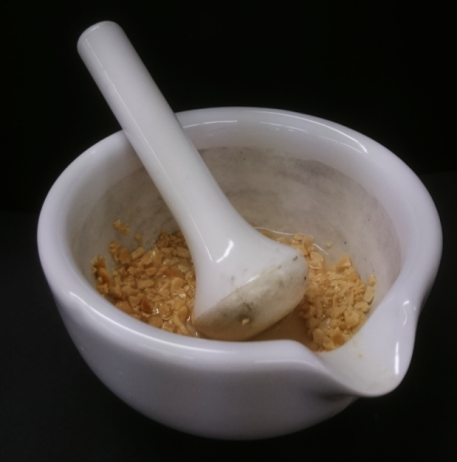 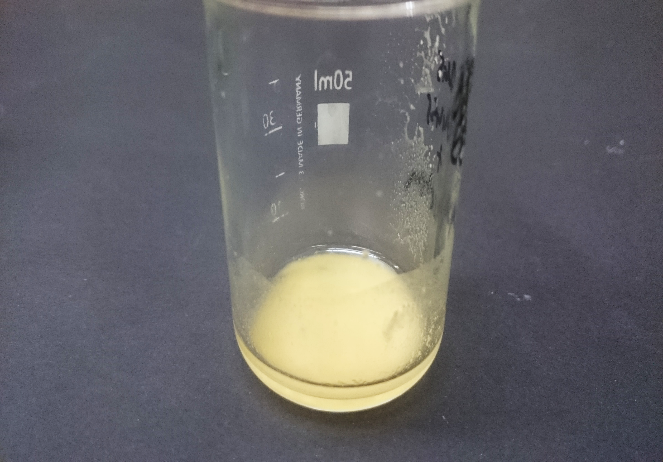 Abbildung 3 -  Links: Zermörserte Erdnüsse mit etwas Aceton. Rechts: Abgeschöpftes Erdnussöl mit etwas Aceton.Deutung:		Nüsse enthalten sehr viel Öl. Dieses wird durch das Lösungsmittel Aceton herausgelöst, da sich das Öl in lipophilen Lösungsmitteln löst. Lipophile Lösungsmittel sind „fettliebend“, das bedeutet, dass sie sich gut in Fetten und Ölen lösen oder ihrerseits Fette und Öle gut lösen kann. Im Luftzug des Abzugs verdampft Acetons schnell und es bleibt das Öl zurück. Entsorgung:	Die zerriebenen Erdnüsse können in dem Haushaltsmüll entsorgt werden.Literatur:	Prof. R. Blume, Chemie für Gymnasien, Organische Chemie Themenheft 1, Cornelsen Verlag, Berlin 1994, 4.GefahrenstoffeGefahrenstoffeGefahrenstoffeGefahrenstoffeGefahrenstoffeGefahrenstoffeGefahrenstoffeGefahrenstoffeGefahrenstoffeAcetonAcetonAcetonH: 225-319-336H: 225-319-336H: 225-319-336P: 210-233-305+351+338P: 210-233-305+351+338P: 210-233-305+351+338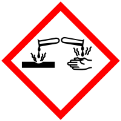 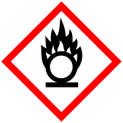 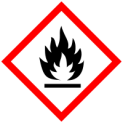 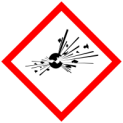 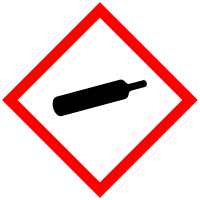 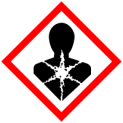 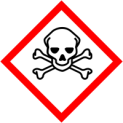 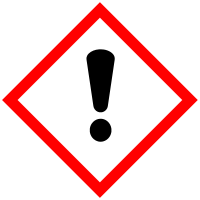 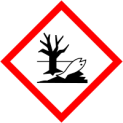 